Dear All,first of all we hope you are fine and are "still going strong". It is a very strange time indeed in which we try to cope and keep up some kind of "relatively normal life". At times we find it hard but then again we are healthy and so far Covid19 did not bother us. We hope the same applies to you.We want to inform you about our plans concerning our "Silver Jubilee Plus Two" weekend 9th until 11th September 2022.But before we do we have to point out that all planning is subject to Covid developments and that our plans may have to be changed yet again – although we don’t expect this presently. But here we go and let us keep our positive thinking and hope everything will go the right way.First of all accommodation:HOTELwe booked a contingency in the hotel "Arthotel ANA Hafencity" (former "Bridge Inn").It is possible to book anytime under the keyword "Morris Minor Register Deutschland". The cost per night is € 90,- for a single room and € 100 for a double room. The reservation will be held open until 28.07.2022.For reservation phone +49 40 736019100 or write a mail hafencity@ana-hotels.com . Don’t forget the keyword “Morris Minor Register Deutschland”!Cancellation free of charge is possible until 7 days prior to booked arrival. After that the full price will be charged.Address: Arhotel ANA HafenCity Hamburg, Billwerder Neuer Deich 2-4, 20539 Hamburg
(beware: the building in part shows the old name “BridgeInn”).Don’t get irritated when you read on the homepage that the hotel is closed presently. They keep it open for us and our bookings will be honored.CAMPINGthe camping "Stover Strand" accepts bookings under the keyword "Morris Minor Grube".It is possible to book mobile homes, wooden huts and appartements as well. Cost of accommodation depends on the way you want to stay (campsite, mobile home, renting a hut or an appartement).Cancellation possible until 2 weeks prior to arrival.For reservation call 04177-430 or write a mail to info@stover-strand.de . Don’t forget the keyword “Morris Minor Grube” either.Address: Campingplatz Stover Strand, Stover Strand 10, 21423 Drage.This is what we plan:

FRIDAY
We consider Friday to be the „arrival day“ on which no central event is planned due to very different travel routes (e.g. Scandinavia, England, Switzerland) and consequently varying arrival times.
This does not mean, of course, that groups may not get together to explore the city. We will be happy to assist if ideas are required.
SATURDAY
8:30 a.m.: we meet at the „Oldtimer Tankstelle“ 
 	Address: Billhorner Röhrendamm 4, 20539 Hamburgfor our daytrip starting with the traditional Hamburg landmark „St. Michaels Church“ (Michel). 9:30 a.m.: St. Michaelis Kirche/St. Michaels Church (address: Englische Planke 1, 20459 Hamburg) guided tour to the church and the opportunity to climb the 452 stairs of the tower (there is an elevator – but don’t tell ). 
On the tower you will enjoy a marvellous view over the city of Hamburg, harbour and urban hinterland. Some say it is the best view you can get in Hamburg. We will be able to park the cars in the Church Yard where we will also be able to shoot photos of our cars in front of St. Michaels.
We will leave at approx. 11:30 p.m. for „Wedel“ near Hamburg.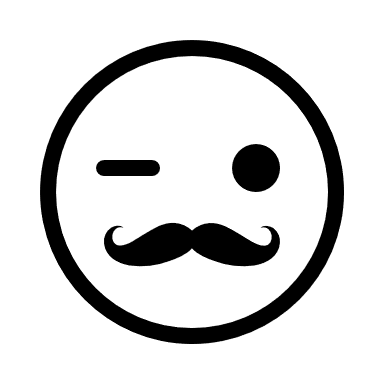 1:00 p.m.: Lunch break in Wedel at „Schulauer Fährhaus“ with welcome point for ships sailing up the river. Address: Parnaßstraße 29, 22880 Wedel. You have the opportunity to have lunch and may chose from the following alternatives (incl. 0,4l drink softdring, beer, shanty, glas of wine):Flank Steak from Ox with pepper jusNorthsea Salmon roasted in his skinHomemade Tagliatelle with truffel foam and stewed tomatoesSides will be selected by the Chef according to seasonal opportunities.
abt. 4:30 p.m.: leaving for our drive back to „Oldtimer Tankstelle“ in groups of approx. 10 cars passingthe old parts of Blankenese (suburb of Hamburg) taking the road along the river bank. Caution: 
  	=> parking and stopping on these narrow roads is not possible
 	=> going back to the main road we will have to climb a 700 meter road of up
 	     to 17%  ascending slopefrom Altona on we will take the road along the river passing „Fishmarket“Landungsbrücken“Old Docks”          and the modern “New Docks” 
ca. 6:30 p.m. at Oldtimer Tankstelle for our grill eveningSUNDAY9 a.m.: meeting at Oldtimer Tankstelle for our trip to „Deutsches Hafenmuseum“. Address: Australiastraße Schuppen 50A, 20457 Hamburg. 
10:00 a.m.: we will enjoy a guided tour to the Museum and parallel to the P-Liner Sailing Ship „Peking“. Both guided tours (Museum and „Peking“) will happen parallel at the same time interchanging the groups. Duration of each guided tour: approx. 1 hour.
Photo shootings and taking films of a round trip around the museum and in front of the “Peking” and various harbour scenes is planned. We will park on the grounds of the logistic company “Vollers” right across the road. Lunch and/or coffee/tea and sweets may be taken in the „Kaffeeklappe“ of the museum (a basic kind of snack bar). 
Since there will be a lot of things to do, to see and due to the planned guided tours which will take place in various groups we plan our stay for approx. 4 hours.
The individual plans for the trip back home are very diverse. Some participants will stay on for a day or more. Some of us will have to drive back on Sunday since Monday will be a normal working day. That is why we consider our stay in the „Deutsches Hafenmuseum, Schuppen 50A” to be the final event.We will supply everyone with instructions and street maps for each trip so that no one will get lost - hopefully. We will divide the whole group into 4-6 subgroups which will be guided by locals who know the way. We will not be able to drive all together since it would mean applications to receive permissions with the police and streets would have to be blocked by them.We work hard to make our „Silver Jubilee Plus Two“ come true. However, Covid is impossible to plan and to anticipate. Let’s keep our fingers crossed and hope for the best.Best wishesAnke and AndreasAndreas Grube 	andreas.grube@morrisminor.deAnke Redhead	anke.redhead@morrisminor.de 
im Mai 2022